REPUBBLICA ITALIANA	REGIONE SICILIANA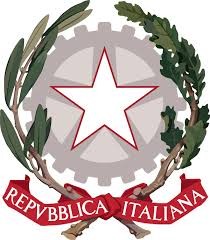 ISTITUTO COMPRENSIVO STATALE “SAN BIAGIO”Cod. mecc. : RGIC81500A – C.F. 82000760882Indirizzo: Piazza Giordano Bruno n. 9 (sede legale) - Piazza Ricca n. 6 recapito corrispondenza 97019 Vittoria (RG)Cell : 3371021390Email: rgic81500a@istruzione.it – Email pec: rgic81500a@pec.istruzione.it Sito web: www.icsanbiagiovittoria.edu.itDICHIARAZIONE PERSONALE CUMULATIVA ATAIl/La sottoscritto/a  nato/a   (Prov.  ) il  residente in  (Prov.  ) personale A.T.A di questo Istituto con rapporto a tempo indeterminato nel profilo professionale di  Area  dall’a.s.  con decorrenza giuridica  dal  immesso/a in ruolo ai sensi con effettiva assunzione in servizio dal  ai fini della formulazione della graduatoria, DICHIARAsotto la propria personale responsabilità ai sensi dell’art. 46 e successivi del D.P.R. 28.12.2000, n. 445 e successive modifiche e integrazioni, consapevole delle responsabilità penali previste dall’art. 76 del D.P.R. 28.12.2000, n.445 in caso di dichiarazioni mendaci, quanto segue:di essere in possesso del  (indicare titolo di studio) conseguito presso ____________________________________________________________________ (indicare scuola presso la quale è stato conseguito il titolo di studio che è titolo di accesso alla qualifica) in data  e di essere in possesso di ulteriore titolo di studio  conseguito  in data  presso __________________________________________________________________di aver prestato il servizio militare o il servizio sostitutivo del servizio militare (servizio civile) dal I - ANZIANITÀ DI SERVIZIOdi aver fruito durante i periodi di servizio pre-ruolo dei seguenti periodi di assenza interruttivi dell’anzianità di servizio (aspettativa per motivi di famiglia e di studio, assenza per malattia senza assegni, permessi non retribuiti e quant’altro)Legenda:*tipo di nomina: N01= supplenza temporanea; N02 servizio annuale con nomina all’1/09; N03 =servizio annuale con nomina dopo l’1/09; N11= servizio temporaneo sino al termine attività didattica (30/06);**Situazione previdenziale: RA01 servizio con retribuzione in conto entrate Tesoro e fondo previdenza; RA02 servizio con retribuzione assoggettata a ritenute in conto entrate tesoro (CET); RB01=servizio reso con iscrizione all’INPS o casse gestite dall’INPS.Dichiarazione punteggio aggiuntivo  Dichiaro sotto la mia responsabilità di aver diritto all’attribuzione del punteggio aggiuntivo ai sensi della tabella di valutazione lettera F) per non aver presentato per un triennio continuativo, compreso tra le domande di mobilità per l’a.s. 2000/2001 e l’a.s. 2007/2008, domanda di trasferimento provinciale o di passaggio di profilo provinciale o, pur avendo presentato domanda, di averla revocata nei termini previsti. A tal fine dichiaro: di essere titolare presso codesto Istituto dall’anno scolastico . Per tale ragione dichiaro di aver diritto, per il triennio  all’attribuzione di un punteggio aggiuntivo una tantum di 40 punti.II - ESIGENZE DI FAMIGLIA (1) Ricongiungimento al coniuge o parte dell’unione civile (A-1)di aver contratto matrimonio o unione civile con  che risiede nel Comune di  (Prov.  ) - via/piazza  n°  dal  (decorrenza dell’iscrizione anagrafica) con cui intende ricongiungersi. Si prescinde dall’iscrizione anagrafica in quanto il coniuge o parte dell’unione civile è stato trasferito per servizio nei tre mesi antecedenti (specificare le motivazioni del trasferimento e la data dello stesso)  Ricongiungimento ai genitori o ai figli per i non coniugati (A-2)di essere (celibe, nubile)  e di essere figlio/a di  di essere genitore di  residente nel Comune di  (Prov.  ) - via/piazza  n°  dal  (decorrenza dell’iscrizione anagrafica) con cui intende ricongiungersi. Si prescinde dall’iscrizione anagrafica in quanto il genitore/figlio è stato trasferito per servizio nei tre mesi antecedenti (specificare le motivazioni del trasferimento e la data dello stesso) oppure nel caso di figlio neonato. Ricongiungimento ai genitori o ai figli in caso di separazione o divorzio (A-3)di essere divorziato/a con sentenza del Tribunale di  in data di essere separato/a consensualmente o legalmente con atto del Tribunale di  in data e di essere figlio/a di di essere genitore di residente nel Comune di  (Prov.  ) - via/piazza  n°  dal  (decorrenza dell’iscrizione anagrafica) con cui intende ricongiungersi                                                                                          Si prescinde dall’iscrizione anagrafica in quanto il genitore/figlio è stato trasferito per servizio nei tre mesi antecedenti (specificare le motivazioni del trasferimento e la data dello stesso) Documentazione relativa ai figli (B-C) (2)di essere genitore dei seguenti figli residenti nel Comune di  (Prov.  )  nato/a il  nato/a il  nato/a il   nato/a il  nato/a il maggiorenne affetto da infermità o difetto fisico o mentale causa di inidoneità permanente ed assoluta a proficuo lavoro. Assistenza di parenti da ricoverare in istituto di cura (D) (3)Che il/la Sig.   che con lo scrivente ha il rapporto di parentela di  (figlio, coniuge, parte dell’unione civile, genitore) può essere assistito soltanto nel Comune di  in quanto nella sede di titolarità non esiste un istituto di cura nel quale il medesimo possa essere assistito.III - TITOLI GENERALI Dichiaro di essere inserito nella graduatoria di merito del concorso per l’accesso al ruolo di appartenenza bandito dal (U.S.P. di…, Sovrintendenza di…)   ai sensi di/del (estremi del Bando)   per il ruolo/profilo  e di aver riportato la seguente votazione:  Dichiaro di essere inserito nella graduatoria di merito del concorso per l’accesso al ruolo di livello superiore a quello di appartenenza bandito dal (U.S.P. di…, Sovrintendenza di…)   ai sensi di/del (estremi del Bando)   per il ruolo/profilo  e di aver riportato la seguente votazione: ESCLUSIONE DALLA GRADUATORIA INTERNA D’ISTITUTO Dichiaro di essere beneficiario/a delle precedenze previste al seguente punto di cui all’art. 13 (sistema delle precedenze ed esclusione dalla graduatoria interna d’istituto) del vigente CCNI 2019/22.Pertanto  Allego documentazione e certificazione ai sensi dell’art. 13 dell’ipotesi di C.C.N.I. del 27 gennaio 2022. Le documentazioni e le certificazioni di cui all’art. 13 dell’ipotesi di C.C.N.I. del 27 gennaio 2022 sono agli atti della scuola e vigenti alla data attuale.Vittoria (RG), FirmaN.ANNOSCOL.SEDE DI SERVIZIOTitolo di accesso:indicare si/noTipoNomina*DalAlRetribu-zione:si/noOrario diservizio oreSituazionepreviden-ziale**12345678910111213141516171819202122232425262728293031323334353637383940N.ANNOSCOL.SEDE DI SERVIZIOTitolo di accesso:indicare si/noTipoNomina*DalAlRetribu-zione:si/noOrario diservizio oreSituazionepreviden-ziale**123456789101112131415I) DISABILITÀ E GRAVI MOTIVI DI SALUTE1) personale scolastico docente non vedente (art. 3 della Legge 28 marzo 1991 n. 120);I) DISABILITÀ E GRAVI MOTIVI DI SALUTE2) personale emodializzato (art. 61 della Legge 270/82). III) PERSONALE CON DISABILITÀ E PERSONALE CHE HA BISOGNO DI PARTICOLARI CURE CONTINUATIVE1) Precedenza prevista dall’art. 21 della l. 104/92Per essere esclusi dalla graduatoria interna di istituto bisogna in questo caso presentare a scuola, entro la data ultima per la presentazione delle domande di mobilità, tutta la documentazione dalla quale risulti chiaramente, anche in certificazioni distinte, la situazione di disabilità (non necessariamente grave, quindi anche art. 3 comma 1 legge 104/92) e il grado di invalidità civile superiore ai due terzi o le minorazioni iscritte alle categorie prima, seconda e terza della tabella A) annessa alla legge 10.8.50, n. 648, riconosciute al medesimo.III) PERSONALE CON DISABILITÀ E PERSONALE CHE HA BISOGNO DI PARTICOLARI CURE CONTINUATIVE2) Precedenza prevista per gli aventi necessità di cure a carattere continuativoPer essere esclusi dalla graduatoria interna di istituto bisogna in questo caso presentare a scuola, entro la data ultima per la presentazione delle domande di mobilità, la documentazione dalla quale deve necessariamente risultare l’assiduità della terapia e l’istituto nel quale viene effettuata la terapia stessa.Le suddette certificazioni devono essere rilasciate dalle competenti A.S.L. nelle quali deve risultare la dicitura “grave patologia”. In questi casi non è richiesta una certificazione che attesti la disabilità o l’invalidità del docente, ma è necessaria solo la certificazione che attesti l’assiduità della terapia el’istituto nel quale viene effettuata la terapia stessa ricondotta ovviamente alla grave patologiaIII) PERSONALE CON DISABILITÀ E PERSONALE CHE HA BISOGNO DI PARTICOLARI CURE CONTINUATIVE3) Precedenza prevista dall’art. 33, comma 6, della Legge 104/92 (disabilità personale)Per essere esclusi dalla graduatoria interna di istituto bisogna in questo caso presentare a scuola, entro la data ultima per la presentazione delle domande di mobilità, la documentazione dalla quale deve risultare la situazione di gravità della disabilità (art. 3 comma 3 legge 104/92). Lo stato di disabilità deve essere documentato con certificazione o copia rilasciata dalle commissioni mediche, funzionanti presso le A.S.L., di cui all’art. 4, della legge n. 104/92. Nelle predette certificazioni deve risultare la situazione di gravità della disabilità (Il verbale di accertamento dello stato di handicap non può essere sostituito da eventuali certificati di invalidità, anche se questi attestano l’invalidità totale).IV) ASSISTENZA AL CONIUGE, ED AL FIGLIO CON DISABILITÀ; ASSISTENZA DA PARTE DEL FIGLIO REFERENTE UNICO AL GENITORE CON DISABILITÀ; ASSISTENZA DA PARTE DI CHI ESERCITA LA TUTELA LEGALE1) Genitori (esclusione da riconoscere ad entrambi) - anche adottivi - che assistono figlio disabile in situazione di gravità (art. 3 comma 3 Legge 104/92)Per essere esclusi dalla graduatoria interna di istituto bisogna in questo caso presentare a scuola, entro la data ultima per la presentazione delle domande di mobilità, la documentazione dalla quale deve risultare la situazione di gravità della disabilità (art. 3 comma 3 legge 104/92) del figlio.Lo stato di disabilità deve essere documentato con certificazione o copia rilasciata dalle commissioni mediche, funzionanti presso le A.S.L., di cui all’art. 4, della legge n. 104/92. L’esclusione dalla graduatoria si applica anche in caso il figlio abbia una certificazione di disabilità “RIVEDIBILE” purché la durata del riconoscimento travalichi il termine di scadenza per la presentazione delle domande di mobilità volontaria. Inoltre, ai sensi dell’art. 94 comma 3 della L. 289/02 la situazione di gravità delle personecon sindrome di Down può essere documentata mediante certificazione del medico di base. Tale accertamento produce effetto fino all’emissione dell’accertamento definitivo da parte della commissione medica di cui all’art. 1 della legge 15.10.1990 n. 295 integrata, ex art. 4 della legge n. 104/92, da un operatore sociale e da un esperto in servizio presso le A.S.L. È fatto obbligo all’interessato di presentare la certificazione definitiva entro 10 giorni dalla ricezione del relativo atto.IV) ASSISTENZA AL CONIUGE, ED AL FIGLIO CON DISABILITÀ; ASSISTENZA DA PARTE DEL FIGLIO REFERENTE UNICO AL GENITORE CON DISABILITÀ; ASSISTENZA DA PARTE DI CHI ESERCITA LA TUTELA LEGALE2) Colui che esercita la legale tutelaLa figura del “tutore legale” (assegnata con un preciso mandato dal giudice del tribunale competente) è riferita anche all’assistenza di altri soggetti, non necessariamente del solo figlio (quindi anche di un adulto). Sarà necessario documentare la tutela legale attribuita dal tribunale. Ai fini dell’esclusione dalla graduatoria interna è valida solo la figura del tutore legale con esclusione dell’amministratore di sostegno.IV) ASSISTENZA AL CONIUGE, ED AL FIGLIO CON DISABILITÀ; ASSISTENZA DA PARTE DEL FIGLIO REFERENTE UNICO AL GENITORE CON DISABILITÀ; ASSISTENZA DA PARTE DI CHI ESERCITA LA TUTELA LEGALE3) Fratello/sorella (esclusione da riconoscere solo ad uno di essi) convivente coldisabilePer essere esclusi dalla graduatoria interna di istituto bisogna in questo caso presentare a scuola, entro la data ultima per la presentazione delle domande di mobilità, la documentazione dalla quale deve risultare la situazione di gravità della disabilità (art. 3 comma 3 legge 104/92) del fratello/sorella. Lo stato di disabilità deve essere documentato con certificazione o copia rilasciata dalle commissioni mediche, funzionanti presso le A.S.L., di cui all’art. 4, della legge n. 104/92. Il fratello che assiste la sorella (o viceversa) per fruire dell’esclusione della graduatoria deve comprovare la CONVIVENZA con quest’ultima. Inoltre, può essere escluso dalla graduatoria solo in quanto i genitori sono scomparsi o impossibilitati ad occuparsi del figlio disabile perché totalmente inabili (sentenza della Corte Costituzionale n. 233/2005): l’interessato deve in questo caso anche comprovare lo stato di totale inabilità dei genitori con idonea documentazione di invalidità.IV) ASSISTENZA AL CONIUGE, ED AL FIGLIO CON DISABILITÀ; ASSISTENZA DA PARTE DEL FIGLIO REFERENTE UNICO AL GENITORE CON DISABILITÀ; ASSISTENZA DA PARTE DI CHI ESERCITA LA TUTELA LEGALE4) Coniuge che assiste l’altro coniuge o parte dell’unione civile disabile in situazione di gravità (art. 3 comma 3 Legge 104/92)Per essere esclusi dalla graduatoria interna di istituto bisogna in questo caso presentare a scuola, entro la data ultima per la presentazione delle domande di mobilità, la documentazione dalla quale deve risultare la situazione di gravità della disabilità (art. 3 comma 3 legge 104/92) del coniuge. Lo stato di disabilità deve essere documentato con certificazione o copia rilasciata dalle commissioni mediche, funzionanti presso le A.S.L., di cui all’art. 4, della legge n. 104/92. L’esclusione dalla graduatoria si applica anche in caso il coniuge abbia una certificazione di disabilità “RIVEDIBILE” purché la durata del riconoscimento travalichi il termine di scadenza per la presentazione delle domande di mobilità volontaria.IV) ASSISTENZA AL CONIUGE, ED AL FIGLIO CON DISABILITÀ; ASSISTENZA DA PARTE DEL FIGLIO REFERENTE UNICO AL GENITORE CON DISABILITÀ; ASSISTENZA DA PARTE DI CHI ESERCITA LA TUTELA LEGALE5) Figlio che assiste il genitore disabilePer essere esclusi dalla graduatoria interna di istituto bisogna in questo caso presentare a scuola, entro la data ultima per la presentazione delle domande di mobilità, la documentazione dalla quale deve risultare la situazione di gravità della disabilità (art. 3 comma 3 legge 104/92) del genitore. Lo stato di disabilità deve essere documentato con certificazione o copia rilasciata dalle commissioni mediche, funzionanti presso le A.S.L., di cui all’art. 4, della legge n. 104/92. L’esclusione dalla graduatoria si applica solo se il genitore abbia una certificazione di disabilità “PERMANENTE”. L’esclusione dalla graduatoria viene riconosciuta in presenza di tutte le sottoelencate condizioni:documentata impossibilità del coniuge di provvedere all’assistenza per motivi oggettivi;impossibilità, da parte di ciascun altro figlio di effettuare l’assistenza al genitore disabile in situazione di gravità per ragioni esclusivamente oggettive, documentate con autodichiarazione, tali da non consentire l’effettiva assistenza nel corso dell’anno scolastico;essere anche l’unico figlio che ha chiesto di fruire per l’intero anno scolastico in corso, dei 3 giorni di permesso retribuito mensile per l’assistenza ovvero del congedo straordinario ai sensi dell’art. 42, comma 5, del D.Lgs. n.151/2001.Pertanto, è utile ricordare che nel caso il coniuge del disabile (ovvero l’altro genitore) sia presente bisogna che indichi le ragioni per cui non può prestare assistenza al disabile (ovvero al proprio coniuge). Le stesse dichiarazioni devono essere presentate da eventuali altri fratelli o sorelle (altri figli del disabile), se presenti. È importante però precisare che l’autodichiarazione rilasciata dagli altri figli non è necessaria laddove il figlio richiedente la precedenza in qualità di referente unico, sia anche l’unico figlio convivente con il genitore disabile. Tale situazione di convivenza deve essere documentata dall’interessato con dichiarazione personale sotto la propria responsabilità, redatta ai sensi delle disposizioni contenute nel D.P.R. 28.12.2000, n. 445 e successive modifiche ed integrazioni. Si riconduce il concetto di convivenza a tutte le situazioni in cui sia il disabile che il soggetto che lo assiste abbiano la residenza nello stesso comune, riferita allo stesso indirizzo: stesso numero civico anche se interni diversi (Circolare Ministero del Lavoro e delle Politiche Sociali, 18 febbraio 2010, prot. 3884).V) PERSONALE TRASFERITO D’UFFICIO NEGLI ULTIMI OTTO ANNI RICHIEDENTE IL RIENTRO NEL COMUNE DI PRECEDENTE TITOLARITÀV) PERSONALE TRASFERITO D’UFFICIO NEGLI ULTIMI OTTO ANNI RICHIEDENTE IL RIENTRO NEL COMUNE DI PRECEDENTE TITOLARITÀV) PERSONALE TRASFERITO D’UFFICIO NEGLI ULTIMI OTTO ANNI RICHIEDENTE IL RIENTRO NEL COMUNE DI PRECEDENTE TITOLARITÀVI) PERSONALE CONIUGE DI MILITARE O DI CATEGORIA EQUIPARATAVI) PERSONALE CONIUGE DI MILITARE O DI CATEGORIA EQUIPARATAVI) PERSONALE CONIUGE DI MILITARE O DI CATEGORIA EQUIPARATAVII) PERSONALE CHE RICOPRE CARICHE PUBBLICHE NELLE AMMINISTRAZIONI DEGLI ENTI LOCALIVII) PERSONALE CHE RICOPRE CARICHE PUBBLICHE NELLE AMMINISTRAZIONI DEGLI ENTI LOCALIVII) PERSONALE CHE RICOPRE CARICHE PUBBLICHE NELLE AMMINISTRAZIONI DEGLI ENTI LOCALIVIII) PERSONALE CHE RIPRENDE SERVIZIO AL TERMINE DELL’ASPETTATIVA SINDACALE DI CUI AL C.C.N.Q. SOTTOSCRITTO IL 7/8/1998VIII) PERSONALE CHE RIPRENDE SERVIZIO AL TERMINE DELL’ASPETTATIVA SINDACALE DI CUI AL C.C.N.Q. SOTTOSCRITTO IL 7/8/1998VIII) PERSONALE CHE RIPRENDE SERVIZIO AL TERMINE DELL’ASPETTATIVA SINDACALE DI CUI AL C.C.N.Q. SOTTOSCRITTO IL 7/8/1998